TIẾT 20 – CHỦ ĐỀ: LỚP VỎ KHÍ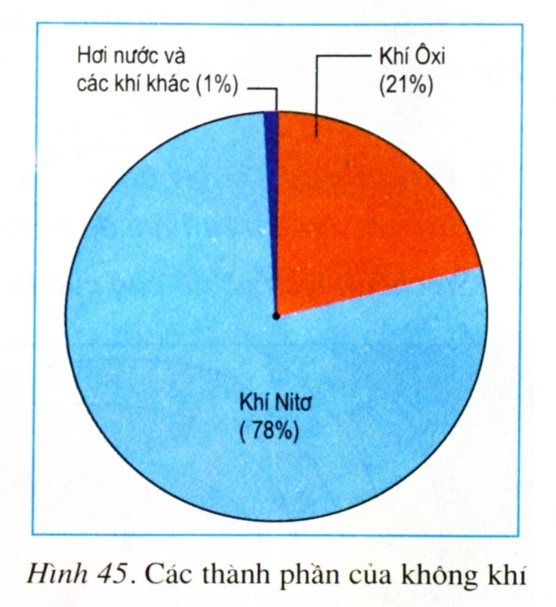 Câu 1: Quan sát H45: kể tên các thành phần của không khí và cho biết vai trò của hơi nước trên Trái Đất?Câu 2: Cho biết nguyên nhân hình thành nên các khối khí? Khi nào khối khí bị biến tính ?Câu 3: Hãy chọn đáp án đúng duy nhất trong các câu dưới đây3.1/ Nguyên nhân nào sau đây không làm cho nhiệt độ không khí bị thay đổi?A. vĩ độ địa lí					B. độ mặn của nước biển và đại dươngC. vị trí gần hay xa biển			D. độ cao của địa hìnhD. chất lượng nông sản tốt.3.2/ Các loại gió chính trên Trái Đất đều bị lệch hướng vìA. Trái Đất chuyển động quanh Mặt TrờiB. trục Trái Đất nghiêngC. lực Cô-ri-ôlitD. tốc độ gió khác nhau.